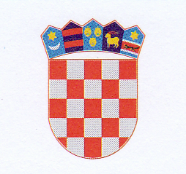 REPUBLIKA HRVATSKAKRAPINSKO ZAGORSKA ŽUPANIJAŽUPANKLASA: 602-01/18-01/25URBROJ: 2140/01-02-18-3Krapina, 12. studeni  2018.Sukladno Katalogu natjecanja i smotri  u osnovnim i srednjim školama za 2019.g. (Zagreb , studeni 2018. www.azoo.hr; www.asoo.hr ), (dalje: “ Katalog natjecanja”),  i na temelju članka  32. Statuta Krapinsko – zagorske županije («Sl. gl. broj 13/01., 5/06., 11/06., 14/09., 11/13. i 26/13. – pročišćeni tekst), donosim PROVEDBENE UPUTEnatjecanja i smotri u školskoj godini 2018./2019. osnovnih i srednjih škola Krapinsko-zagorske županijeAdministrativni tajnici natjecanja u pravilu su tajnici škola-domaćina županijskog natjecanja. Oni u dogovoru s predsjednikom županijskog povjerenstva i djelatnicima U.O za  obrazovanje, kulturu, sport i tehničku kulturu obavljaju administrativne poslove u vezi s natjecanjima, primaju elektronsku i običnu poštu, kopiraju testove u potrebnom broju primjeraka (po potrebi), te iste u zapečaćenim omotnicama predaju predsjedniku Županijskog povjerenstva za županijsko natjecanje, odnosno ravnatelju škole za školsko natjecanje, koji su odgovorni za tajnost testova do početka natjecanja. Rade i sve ostale administrativne poslove potrebne za urednu, cjelovitu i kvalitetnu provedbu natjecanja.IIa - LIDRANOSvaka škola može prijaviti do 3 literarna rada,  do 2 novinarska rada kao i 1 školski list (pod uvjetom da je izdan prema odredbama Kataloga natjecanja). Kod dramsko-scenskog stvaralaštva, svaka škola može prijaviti samo jedan grupni nastup; a pojedinačne nastupe prema sljedećem kriteriju:  škole do 400 učenika 1 nastup; škole do 600 učenika 2 nastupa, škole od 601 i više učenika 3 nastupa. Svaki prijavljeni rad mora ispunjavati uvjete i imati podatke prema Uputama iz Kataloga natjecanja Agencije za odgoj i obrazovanje (na prijavnici iz kataloga) jer u protivnom neće biti uvršten u prosudbu. Uz svaku prijavu mora biti dostavljen i zapisnik o izvršenoj školskoj smotri, s potpisom ravnatelja.IIb -PRIRODOSLOVNO MATEMATIČKO PODRUČJE, POVIJEST I VJERONAUKOSNOVNE  I  SREDNJE  ŠKOLEMatematika, geografija, kemija, fizika, povijest, biologija – prema vremeniku, trebaju se  provesti školska natjecanja. Zatim će županijsko povjerenstvo u dogovoru s nadležnim UO Županije  prema dostavljenim testovima sa školskih natjecanja pozvati najbolje učenike  na županijsko natjecanje.O broju istraživačkih radova koji će se moći dostaviti na županijsko natjecanje, odluku donosi županijsko povjerenstvo uz prethodnu suglasnost državnog povjerenstva.Vjeronauk - svaka škola na županijsko natjecanje (međudekanatsko) može prijaviti samo 1 (jednu) ekipu.IIc - HRVATSKI  JEZIK  I  STRANI  JEZICI – osnovne i srednje školeProvest će se školska natjecanja prema predviđenim terminima, a županijska povjerenstva će prema postignutim rezultatima i u dogovoru s nadležnim UO Županije, najbolje pozvati na županijska natjecanja;IId - SPORTSKA NATJECANJASportska natjecanja će u skladu s utvrđenim Vremenikom - Programom natjecanja provesti Županijski školski sportski savez Krapinsko-zagorske županije (ŽŠSS KZŽ).IIe - OSTALA NATJECANJASva ostala županijska natjecanja, susreti i smotre koji nisu obuhvaćeni ovim provedbenim uputama, u pravilu će se održati ukoliko se za ista prijave najmanje tri (3) škole i to prema  “Vremeniku -Programu natjecanja”. Moguća odstupanja dogovoriti će se između Krapinsko zagorske županije i nadležnih agencija (AZOO i ASOO).Za  „Glazbene svečanosti hrvatske mladeži“ (natjecanje zborova), jedna škola može prijaviti samo jedan (1) zbor pod uvjetom da se i natječe.Svaka škola na županijsko natjecanje – smotru u pravilu može prijaviti samo učenike izabrane na osnovu provedenog školskog   natjecanja – smotre.Nakon održanih školskih natjecanja i po zaprimanju izvješća o tome od strane škole koja je domaćin županijskog natjecanja, Županijsko povjerenstvo treba dati sve potrebne upute i kriterije za županijsko natjecanje i o tome obavijestiti zainteresirane (preporučuje se da se na županijsko natjecanje pozivaju oni učenici koji su testove na školskom natjecanju riješili 70 i više %). Županijsko povjerenstvo je dužno broj pozvanih učenika na županijsko natjecanje dogovoriti  s  nadležnim županijskim UO. Odlazak učenika i njihovih voditelja na državna natjecanja i smotre organizira svaka škola zasebno u skladu s naputkom AZOO i ASOO; u slučaju potrebe angažiranja posebnog prijevoza, zainteresirane škole o tome trebaju postići dogovor s nadležnom agencijom mimistarstva i potom odrediti jednu školu koja će biti nositelj organizacije prijevoza prema Uputama iz Kataloga natjecanja (npr: Lidrano, Učeničko zadrugarstvo…).Upravni odjel za obrazovanje, kulturu, sport i tehničku kulturu Krapinsko zagorske županije većinu testova za školska natjecanja zaprima od Državnog povjerenstva putem maila ( izuzev  nekih natjecanja gdje se testovi šalju direktno na školu domaćina natjecanja). Potom ih na isti način dostavlja svim školama koje su se kroz prethodne pripremne aktivnosti prijavile za određeno natjecanje.  Po primitku maila na unaprijed dogovorenu adresu, škola mora Županiji potvrditi prijem i u dogovoru s predsjednikom školskog povjerenstva dalje postupiti prema pravilima iz Kataloga natjecanja.Po provedenom školskom natjecanju, škola na propisan način u Katalogu,  o ishodu obavještava školu domaćina Županijskog natjecanja Škola domaćin županijskog natjecanja (administrativni tajnik pogotovo)  sve pristigle rezultate sa školskih natjecanja sređuje, sortira i potom Županijsko povjerenstvo (predsjednik) u skladu s kriterijima iz Kataloga radi prijedlog učenika koji će biti pozvani na županijsko natjecanje.  Konačni prijedlog  se mora utvrditi s nadležnim županijskim UO  - jer financijske troškove za to natjecanje pokriva Županija i oni mogu biti samo u skladu s planiranim sredstvima.Nakon utvrđivanja konačnog broja učenika koji će biti pozvani na županijsko natjecanje, škola domaćin prema propisanoj proceduri u Katalogu, vrši daljnje aktivnosti.Nakon provedenog županijskog natjecanja, Županijsko povjerenstvo (administrativni tajnik i predsjednik pogotovo) na propisan način u Katalogu,  obavještavaju Državno povjerenstvo o rezultatima provedenog županijskog natjecanja (Županiji se taj materijal šalje na znanje). I o svemu provedenom stavljaju potrebne informacije na web stranicu svoje škole te o tome dostavljaju podatak svim dionicima natjecanja.LIDRANO – sudionicima natjecanja dodijelit će se pohvalnice , a mentorima zahvalnice;PRIRODOSLOVNO – MATEMATIČKO PODRUČJE, POVIJEST, HRVATSKI, STRANI JEZICI  ( i ostala pojedinačna natjecanja u znanju) – učenici za prva tri mjesta ( najbolje rezultate) dobivaju priznanja, a učenik za osvojeno prvo mjesto pored priznanja dobiva i prigodni poklon ( vrijednosti do 80,00 kn)  koju nabavlja škola domaćin. Ostali učenici dobivaju pohvalnice, a mentori zahvalnice. Priznanja, pohvalnice i zahvalnice potpisuju predjednik Županijskog povjerenstva i župan Krapinsko-zagorske županije, a iste se tiskaju u organizaciji Upravnog odjela za obrazovanje i kulturu.Za grupna – ekipna natjecanja priznanja i pohvalnice u pravilu se daju po ekipama, a ne pojedinačno.Županijsko povjerenstvo (i predsjednika istog) za provođenje natjecanja imenuje nadležni županijski upravni odjel (u skladu s Općim uputama za provedbu natjecanja izrađenih od strane AZOO-a),  na prijedlog predmetnog aktiva učitelja - profesora. Broj članova Povjerenstva određuje se sukladno Vremeniku - Programu natjecanja, susreta i smotri izvannastavnih aktivnosti u osnovnim i srednjim školama kao i financijskim mogućnostima institucije koja financira natjecanja.Ovlašćuje se predsjednik Županijskog povjerenstva da iz redova mentora nazočnih na natjecanju, imenuje potreban broj osoba koji će ispravljati testove nakon natjecanja.Troškove Županijskih natjecanja snosi Krapinsko zagorska Županija u skladu s proračunskim sredstvima. Pored tih sredstava, škole u financiranju natjecanja  trebaju što više tražiti pomoć sponzora, donatora kao i općina i gradova (pogotovo za školska natjecanja).Ukoliko stručno tijelo (povjerenstvo, predmetni aktiv, državni tajnik natjecanja i slično) preporučuje – traži da se na županijsko natjecanje, susret, smotru uputi veći broj učenika od broja koji u skladu s osiguranim proračunskim sredstvima predlaže nadležni županijski upravni odjel, tada trošak prijevoza za to natjecanje, susret, smotru i ½ troška naknade za mentora, snosi svaka škola za svoje predstavnike (u pravilu za učenike koji su test riješili ispod 70% ).Refundaciju za troškove županijskog natjecanja škole traže na posebnim  tabelama (prilog uz ove upute) koje dostavljaju Krapinsko-zagorskoj županiji, Upravnom odjelu za obrazovanje  i kulturu i to najkasnije kroz 60 dana od datuma održavanja natjecanja. Tako dobivena sredstva škole knjiže u materijalne rashode, a isplatu korisnicima (mentorima, članovima povjerenstva, administrativnim tajnicima) vrše po osnovi materijalnih prava.Školi domaćinu županijskog natjecanja priznaju se troškovi u visini 15 kuna po učeniku i 20 kuna po odraslom sudioniku najtjecanja.Kod upućivanja školskih zborova, učeničkih zadruga i grupa učenika (5 i više učenika) na županijska natjecanja, školama će se refundirati trošak za prijevoz do maksimalno 300,00 kn.Na županijsko natjecanje škola može uputiti samo jednog mentora (voditelja) po predmetu (izuzetak kod Lidrana gdje mentor prati učenika po vrsti stvaralaštva), jer će troškove za samo jednog mentora financirati Županija u iznosu od 170 kn. Pravo na povrat prijevoza osobnim automobilom voditelj kao i član županijskog povjerenstva može ostvariti samo ako na natjecanje u svom autu prevozi učenike.Članovima županijskog povjerenstva priznaju se materijalni  troškovi od 240 kn po natjecanju (bez obzira da li su imali jedan ili više sastanaka glede organizacije). Ako je član tog povjerenstva istovremeno i mentor učeniku na županijskom natjecanju (u pravilu ne bi smio biti), nema pravo na naknadu kao mentor.Administrativnim tajnicima priznaju se troškovi od 240 kn po natjecanju.Županija snosi troškove nabave prigodnih poklona do 80 kn po poklonu (nabavlja ih škola domaćin) i tiskanja priznanja, pohvalnica i zahvalnica.Međužupanijska natjecanja može sufinancirati Županija ako se o tome postigne prethodni dogovor svih zainteresiranih strana i to samo za sudionike s područja KZŽ (i to po kriteriju: 85 kn po mentoru kao i članu međužupanijskog povjerenstva i ½ prijevoza učenika sukladno općim propisima za tu materiju), dok  financiranje državnih natjecanja u cijelosti vrši MZiO putem AZOO i ASOO. Po istome kriteriju financiraju se i županijska natjecanja na kojima sudjeluje manje od 3 (tri) škole (npr. talijanski, španjolski, francuski…). 	Natjecanje crvenog križa je specifično u odnosu na druga natjecanja i organizira ga Društvo crvenog križa KZŽ. Bez obzira da li je na županijskom ili međužupanijskom nivou, sufinancira se na poseban način po dogovoru organizatora i Županije. Školama čiji učenici i mentori budu pozvani na ta natjecanja (županijsko – međužupanijsko) naknadu za prijevoz učenika i naknadu za mentora isplatiti će organizator tog natjecanja.Škola domaćin obavezna je osigurati administrativnu podršku Županijskom povjerenstvu za provođenje natjecanja.Škola domaćin smotre Lidrano u pravilu dan održavanja županijske smotre planira kao nenastavni dan.Ravnatelji škola domaćina županijskih natjecanja izvješćuju medije o održavanju natjecanja i postignutim rezultatima.Izrazi koji se koriste u ovome dokumentu i koji imaju rodno značenje, bez obzira jesu li korišteni u muškom ili ženskom rodu, obuhvaćaju na jednak način i muški i ženski rod.										Župan:									       Željko  KolarDostaviti:Agenciji za odgoj i obrazovanje , ZagrebAgencija za strukovno obrazovanje, Zagreb Osnovnim i Srednjim školama KZŽUredu državne uprave KZŽ, Službi za društvene djelatnostiArhiva, ovdjeI -  ADMINISTRATIVNI    TAJNICI    NATJECANJAII -  BROJČANE   ODREDNICE   ZA   NATJECANJAIII -  SVA    NATJECANJA – SMOTRE IV - POSTUPAK   ŠKOLE  KOD   PROVEDBE   ŠKOLSKIH   NATJECANJAV -  POSTUPAK ŠKOLE DOMAĆINA KOD PROVEDBE ŽUPANIJSKOG NATJECANJAVI -  NAGRAĐIVANJEVII -  ŽUPANIJSKO POVJERENSTVO ZA PROVOĐENJE NATJECANJAVIII -  FINANCIRANJEIX -  OSTALE NAPOMENE